Mrs. Marlene’s Weekly  Homework
                         MondayReview SCS pg 29- 32TuesdayLearn vocab pg 95Read pg 98-100WednesdayRead pg 101-103ThursdayReview the questions pg 104FridayNo HW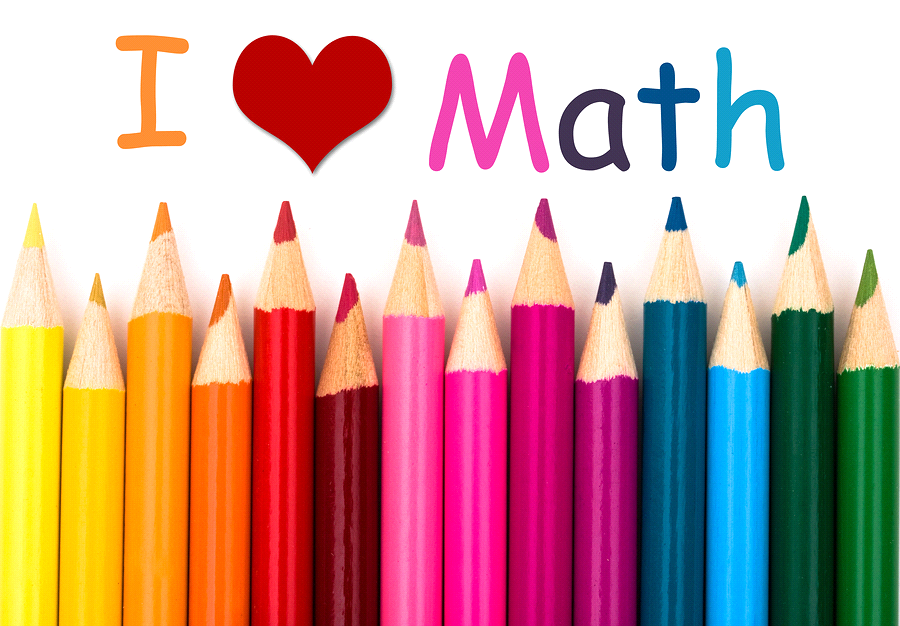 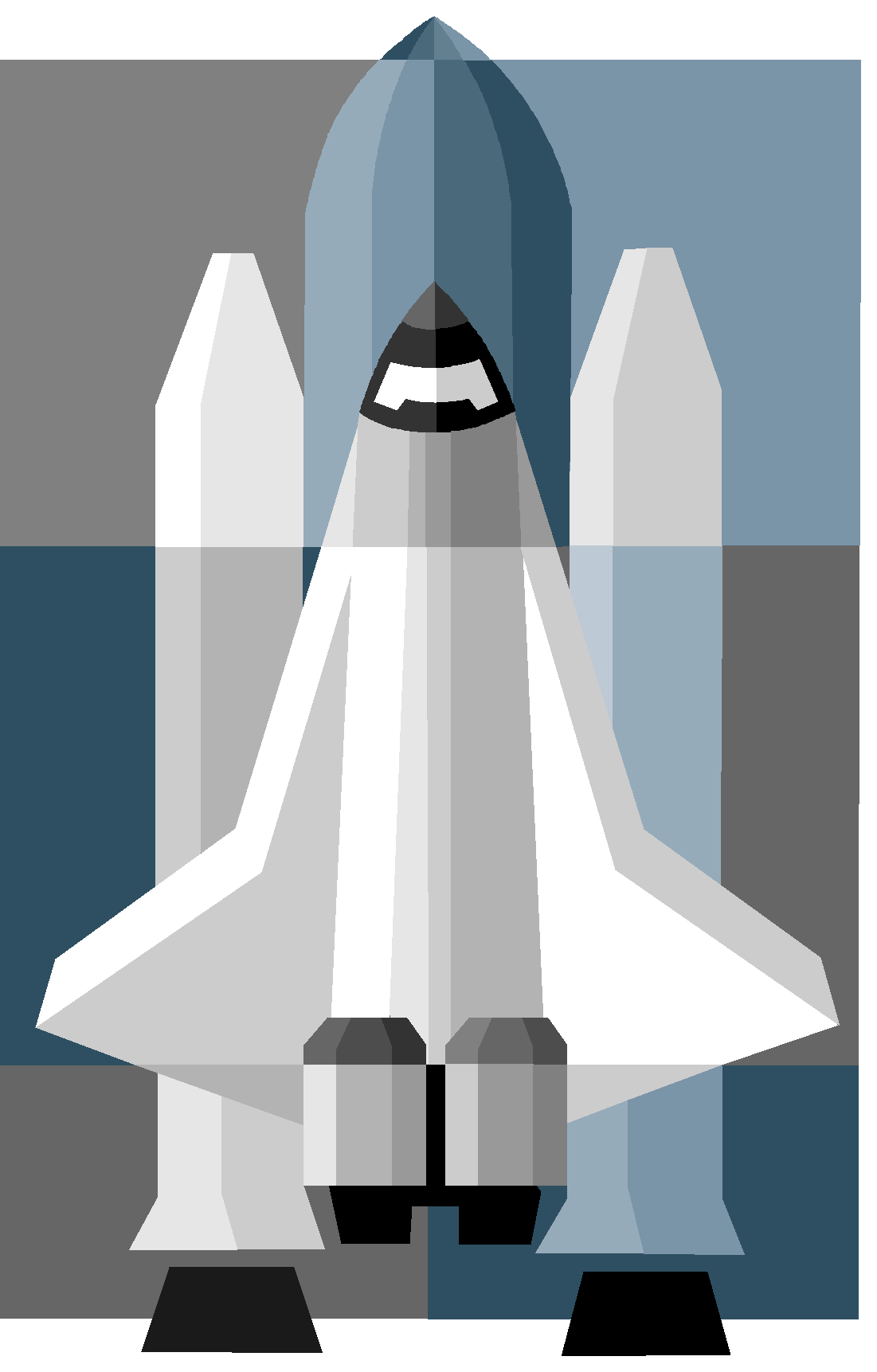 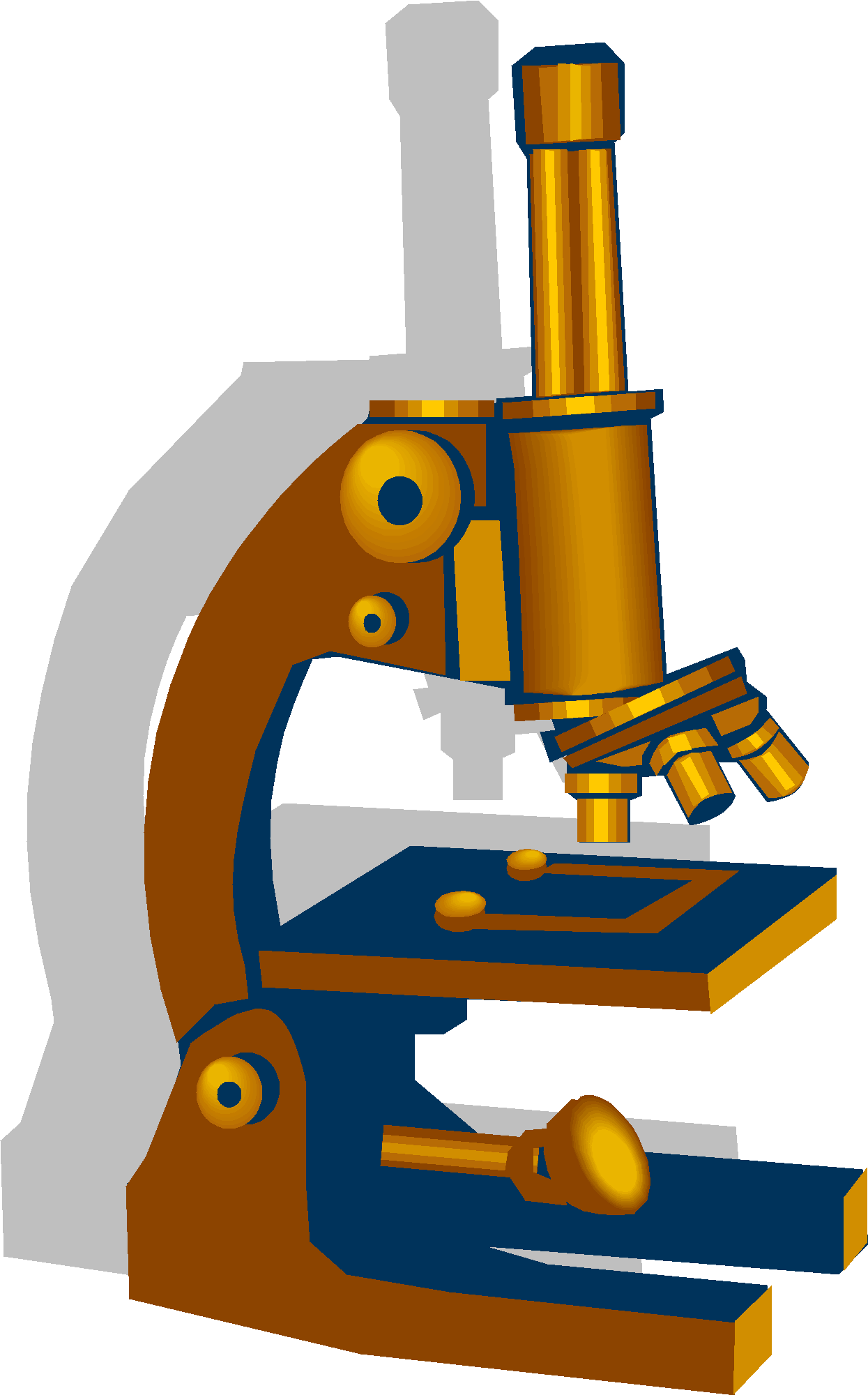 